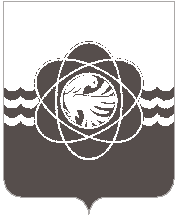 П О С Т А Н О В Л Е Н И Еот 30.03.2021 № 263	Руководствуясь ст. 14 Федерального закона от 06.10.2003 № 131-ФЗ        «Об общих принципах организации местного самоуправления в Российской Федерации», ст. 40 Устава муниципального образования «город Десногорск» Смоленской области Администрация муниципального образования «город Десногорск» Смоленской области постановляет:1. Присвоить название общественной территории, состоящей из земельного участка с кадастровым номером 67:26:0010102:2004, общей площадью 2232 кв.м, расположенного по адресу: Смоленская обл., г. Десногорск, центральная часть города – Сквер «Хлеб нашей памяти».2. Отделу информационных технологий и связи с общественностью           (Е.М. Хасько) разместить настоящее постановление на официальном сайте Администрации муниципального образования «город Десногорск» Смоленской области в сети «Интернет».3. Контроль исполнения настоящего постановление возложить на председателя Комитета имущественных и земельных отношений Администрации муниципального образования «город Десногорск» Смоленской области                   С.А. Гайдайчука.Глава муниципального образования «город Десногорск» Смоленской области	                                  А.Н. ШубинО присвоении названия общественной территории – Сквер «Хлеб нашей памяти»